SMLOUVA O DÍLOI.Smluvní stranyZdravotnická	záchranná	služba	Moravskoslezského	kraje,	příspěvková organizacese sídlem: zastoupena: IČO:DIČ:bankovní spojení: číslo účtu:Výškovická 2995/40, Zábřeh, 700 30 Ostrava MUDr. Roman Gřegoř, MBA - ředitel 48804525není plátce DPH UCB, a.s.2102312880/2700Osoba oprávněná jednat ve věcech realizace stavby:XXXXXXXXXXXXX, tel. XXXXXXXX, mobil XXXXXXXXXX      (dále jen „objednatel')Obchodní firma: se sídlem: zastoupena:IČO:DIČ:bankovní spojení: číslo účtu:FENBAU s.r.o.Gajdošova 59, Ostrava 702 00 Ing. Lukáš Peterek - jednatel 2581545825815458Česká spořitelna a.s. 2950632/0800Zapsána v obchodním rejstříku vedeném KS soudem v Ostravě, sp. zn. C 18694 Osoba oprávněná jednat ve věcech technických a realizace stavby:XXXXXXXXXXXXXXXXX, tel.: XXXXXXXXXXX       (dále jen „zhotovitel") (doplní účastník/zhotovitel)II.Základní ustanoveníTato smlouva je uzavřena dle § 2586 a násl. zákona č. 89/2012 Sb., občanský zákoník, ve znění pozdějších předpisa (dále jen „občanský zákoník"); práva a povinnosti stran touto smlouvou neupravená se řídí příslušnými ustanoveními občanského zákoníku.Smluvní  strany  prohlašují,  že  údaje  uvedené  v čl.  I   této  smlouvy  jsou  v souladu   se skutečností v době uzavření smlouvy. Smluvní strany se zavazují, že změny dotčených údaja oznámí bez prodlení písemně druhé smluvní straně. Při změně identifikačních údaja smluvních stran včetně změny účtu není nutné uzavírat ke smlouvě dodatek.Zhotovitel prohlašuje, že bankovní účet uvedený v čl. I odst. 2  této  smlouvy  je bankovním účtem zveřejněným ve smyslu zákona č. 235/2004 Sb., o dani z přidané hodnoty, ve znění pozdějších  předpisa  (dále  jen „zákon  o DPH"  a „zveřejněný  účet"). V případě změny účtu zhotovitele je zhotovitel povinen doložit vlastnictví k novému účtu, a to kopií příslušné smlouvy nebo potvrzením peněžního ústavu; nový účet musí být zveřejněným účtem ve smyslu předchozí věty.Smluvní strany prohlašují, že osoby podepisující tuto smlouvu jsou k tomuto jednání oprávněny.Zhotovitel prohlašuje, že je odborně zpasobilý k zajištění předmětu plnění podle této smlouvy.Zhotovitel potvrzuje, že se detailně seznámil s rozsahem a povahou díla, že jsou mu známy veškeré technické, kvalitativní a jiné podmínky nezbytné k realizaci díla a že disponuje takovými kapacitami a odbornými znalostmi, které jsou nezbytné pro realizaci díla za dohodnutou smluvní cenu, zpťisobem a v termínech touto smlouvou stanovených. Současně zhotovitel prohlašuje, že je mu známa skutečnost, že jsou v areálu objektu dislokovány výjezdové skupiny objednatele v nepřetržitém provozu a že v rámci realizace akce nesmí dojít k omezení výjezdové činnosti těchto skupin; zhotovitel bude při realizace akce plně respektovat požadavky na zajištění nepřetržitého provozu objektu.Smluvní strany prohlašují, že předmět plnění podle této smlouvy není plněním nemožným a že smlouvu uzavírají po pečlivém zvážení všech možných dasledka.Zhotovitel prohlašuje, že není obchodní společností,  ve  které  veřejný  funkcionář  uvedený v§ 2 odst. 1 písm. c) zákona č. 159/2006 Sb., o  střetu  zájma,  ve  znění  pozdějších  předpisťi (člen vlády nebo vedoucí jiného ústředního správního  úřadu,  v jehož  čele není člen vlády), nebo jím ovládaná osoba vlastní podíl představující alespoň 25% účast společníka v obchodní společnosti. Zhotovitel bere na vědomí, že pokud je uvedené prohlášení nepravdivé,  bude smlouva  považována  za neplatnou.III.Předmět smlouvyZhotovitel   se  zavazuje  provést  pro objednatele   na svaj  náklad  a nebezpečí  stavbu„Rozšíření prostor myčky výjezdového stanoviště Opava" (dále jen „stavba") v rozsahu dle:projektové dokumentace stavby zpracované v březnu  2021 Ing. Miroslavem  Gerykem, se sídlem Dvořákťiv okruh 2149/13, 794 01 Krnov-Pod Bezručovým vrchem, IČ: 63015820,oceněného soupisu prací, dodávek a služeb, který je součástí nabídky zhotovitele podané v rámci veřejné zakázky na výběr zhotovitele díla dle této smlouvy (dále   jen,,soupis pracr'),předpisa upravujících provádění stavebních děl a ustanovení této smlouvy (dále  jen „dílo").Součástí díla je také:zpracování projektové dokumentace skutečného provedení stavby  ve  třech vyhotoveních a geodetické zaměření stavby včetně geometrického plánu v šesti vyhotoveních, bude-li k provedení díla potřebné. Projektová dokumentace skutečného provedení stavby a geodetické zaměření stavby budou objednateli dodány také 2x v elektronické  podobě,  a  to  na CD  ROM  ve formátu  pro  texty  *.doc  (*.rtf),  pro tabulky.xls, pro skenované dokumenty *.pdf, pro výkresovou dokumentaci * .dwg a zároveň.pdf. Případné vícetisky budou účtovány zvlášť,zabezpečení souhlasu (rozhodnutí) ke zvláštnímu užívání veřejného prostranství nebo komunikací dle platných předpisťi, bude-li k provedení díla potřebné, v souladu s požadavky projektové dokumentace. Neprodleně po vydání souhlasu (rozhodnutí), předání úplné kopie souhlasu (rozhodnutí), včetně případných příloh (podmínek) objednateli,zpracování    dokumentace    dočasného     dopravního     značení    včetně    projednání s příslušnými  správními  orgány, bude-li  k  provedení díla potřebné,osazení  a  údržba  dopravního  značení  v prflběhu   provádění   stavebních   prací dle dokumentace dopravního značení, včetně uvedení do pflvodního stavu a vrácení jejich správci, bude-li k provedení díla potřebné,vybudování a zajištění zařízení staveniště a jeho provoz v souladu s potřebami zhotovitele,    dokumentací     předanou     objednatelem,     požadavky    objednatele a s platnými právními předpisy,  včetně  případného  zajištění  ohlášení  dle zákona  č. 183/2006 Sb., o územním plánování a stavebním řádu (stavební zákon), ve znění pozdějších předpisfl (dále jen „stavební zákon"),zajištění vytyčení obvodu staveniště,zajištění funkce odpovědného úředně oprávněného zeměměřického inženýra (tj. zeměměřického inženýra, který je držitelem oprávnění pro ověřování výsledkfl zeměměřičských  činností  dle zákona   č. 200/1994 Sb.,  o zeměměřictví   a o změně a doplnění některých zákonfl souvisejících s jeho zavedením, ve znění pozdějších předpisťi) po dobu realizace stavby včetně geometrického zaměření dokončené stavby a vyhotovení geometrického plánu, budou-li k provedení díla potřebné,zajištění vytýčení inženýrských sítí (tras technické infrastruktury) podle podmínek jejich správcfl včetně zajištění jejich případných aktualizací, a to před zahájením prací na staveništi včetně jejich zaměření a zakreslení dle skutečného stavu do příslušné dokumentace a včetně jejich písemného a zpětného předání jednotlivým správcflm, bude-li k provedení díla potřebné,předání odpadu k odstranění na řízenou skládku nebo jiný zpflsob jeho odstranění nebo využití v souladu se zákonem č. 185/2001 Sb., o odpadech a o změně některých dalších  zákonťi,  ve  znění  pozdějších  předpisfl  (dále  jen  „zákon  o  odpadech");   o zpflsobu nakládání s odpadem bude předložen písemný doklad vystavený příslušnou oprávněnou osobou podle zákona o odpadech,návrh provozních řádťl a technických zařízení, dodávka všech dokladli o zkouškách, revizích, atestech a provozních návodťi a předpisfl v českém jazyce (všechny doklady ve 2 vyhotoveních) včetně zaškolení obsluhy,předání všech doklada a náležitostí umožňujících zahájení řízení, případně jiného postupu dle stavebního zákona, na základě kterého bude možno započít s trvalým užíváním stavby, tj. aby bylo možno vydat kolaudační souhlas nebo bylo možno stavbu trvale užívat na základě oznámení stavebnímu úřadu se započetím  užívání dle stavebního zákona, bude-li k provedení díla potřebné,I) zřízení deponie materiálťi  na vymezených  plochách tak, aby nevznikly žádné škody  na sousedních pozemcích,provedení předepsaných zkoušek dle platných právních předpisťi a technických norem, úspěšné provedení těchto zkoušek je podmínkou k převzetí díla,udržování stavbou dotčených zpevněných ploch, veřejných  komunikací  a výjezdťi  ze staveniště v čistotě a jejich uvedení do pflvodního stavu,zajištění ochrany proti šíření prašnosti a nadměrného hluku,provedení veškerých geodetických prací a případných doplňujících prťizkumťi souvisejících s provedením díla,zajištění zpracování všech případných dalších dokumentací potřebných pro provedení díla (jako je např. výrobní a realizační dodavatelská dokumentace),pořizování fotodokumentace o prflběhu zhotovení stavby a její předání  objednateli  při předání a převzetí plnění předmětu smlouvy v digitální podobě na CD,hlášení archeologických nálezťi v souladu se zákonem č. 20/1987 Sb., o státní památkové péči, ve znění pozdějších předpisťi.zajištění veškerých prací  a  dodávek  souvisejících  s  bezpečnostními  opatřeními  na ochranu lidí a majetku (zejména chodcťi a vozidel v místech dotčených stavbou).Zhotovitel je povinen při provádění díla zejména:plnit podmínky a požadavky dotčených orgánťi a organizací související s realizací stavby,zohlednit vyjádření dotčených orgánťi a organizací související s realizací stavby.Zhotovitel se zavazuje provést dílo v souladu s technickými a právními předpisy platnými v České republice v době provádění díla. Pro provedení díla jsou závazné všechny platné normy ČSN.Zhotovitel se zavazuje  prťiběžně provádět veškeré potřebné zkoušky, měření a atesty    k prokázání kvalitativních parametrťi předmětu díla.Zhotovitel se zavazuje provést veškeré činnosti a úkony související s provedením díla nutné pro vydání kolaudačního souhlasu pro stavbu, zejména vyřizování veškerých povolení, překopťi, záborťi, souhlasťi, oznámení apod.Objednatel se zavazuje dokončené dílo bez vad a nedodělkťi bránících jeho řádnému užívání převzít a zaplatit za ně zhotoviteli za dohodnutých podmínek cenu dle čl. V této smlouvy.Případné vícepráce či méněpráce budou smluvními stranami sjednány písemnými dodatky smlouvy, a to při  dodržení  podmínek  stanovených  příslušnými  ustanoveními  zákona č. 134/2016 Sb., o zadávání veřejných  zakázek, ve znění pozdějších předpisťi (dále  jen,,ZZVZ'). Vícepráce budou realizovány až po uzavření příslušného dodatku ke smlouvě.IV.Doba a místo plněníZhotovitel  se  zavazuje   provést   dílo  do 90  dnťi  od   předání  staveniště   zhotoviteli  a nejpozději poslední den doby plnění dokončené dílo předat objednateli. Dílo je provedeno, je-li dokončeno (tj. objednateli je předvedena zpťisobilost díla sloužit svému účelu) a předáno objednateli.Místem plnění je výjezdové stanoviště ZZS MSK Opava, Olomoucká 470/86, 746 01 Opava.V případě   omezení  postupu   prací  vlivem   nepříznivých   klimatických   podmínek,   tj. v případě, že nebude zjevně možné vlivem klimatických podmínek pokračovat v pracích dle harmonogramu výstavby, aniž by došlo k porušení právních/bezpečnostních předpisťi nebo technických/technologických norem, bude se zhotovitelem jednáno o možnosti stavění běhu doby plnění dle odst. 1 tohoto článku smlouvy. Doba, na kterou se běh  doby plnění dle odst. 1 tohoto článku smlouvy staví, bude zahájena zápisem do stavebního deníku a ukončena výzvou objednatele k opětovnému zahájení prací, uvedenou ve stavebním deníku. Oba tyto zápisy ve stavebním deníku musí být odsouhlaseny a podepsány osobou oprávněnou jednat ve věcech realizace stavby dle čl. I odst. 1 této smlouvy. Stavění doby plnění sjednané výše uvedeným zpťisobem není nutno upravit dodatkem ke smlouvě. Přerušením prací z dťivodťi stavění doby plnění však není dotčena povinnost zhotovitele zajistit hlídání staveniště a zajistit rozpracované dílo proti poškození.v.Cena za díloCena za provedené dílo je stanovena dohodou smluvních stran a činí:Cena bez DPH DPH 21 %Cena včetně DPH2 098 564,- Kč440 698,- Kč2 539 262,- Kč (doplní účastník/zhotovitel)Souhrnný rozpočet je nedílnou přílohou č. 1 této smlouvySoučástí sjednané ceny jsou veškeré práce a dodávky, poplatky, náklady zhotovitele nutné pro vybudování, provoz a demontáž  zařízení staveniště vč. případných  poplatkfl  a nájmfl za dočasné  zábory  sousedních  pozemka  a jiné náklady  nezbytné pro řádné  a úplné provedení díla.Cena za dílo uvedená v odst. 1 tohoto článku je cenou nejvýše přípustnou a lze ji změnit pouze v případě:MÉNĚPRACÍnebude-li některá část díla v dflsledku sjednaných méněprací provedena, bude cena za dílo snížena, a to odečtením veškerých nákladfl na provedení těch částí díla, které v rámci méněprací nebudou provedeny. Náklady na méněpráce budou odečteny ve výši součtu veškerých odpovídajících položek a nákladfl neprovedených dle soupisu prací,VÍCEPRACÍpřičtením veškerých náklada na provedení těch částí díla, které objednatel nařídil formou dodatečných  prací provádět  nad rámec  množství nebo kvality  uvedené v projektové dokumentaci nebo soupisu prací. Cena za vícepráce bude stanovena součtem náklada jednotlivých položek víceprací, přičemž pro stanovení jejich jednotkové ceny se použije níže uvedený zpasob naceňování:pro položky w skytující se v soupise prací, tzv. existující položky (např. v rámci víceprací se nárokuje větší množství výměry) se jednotková cena položek bude účtovat podle odpovídající jednotkové ceny uvedené v soupisu prací. Pokud ovšem byla jednotková cena existující položky v soupisu prací stanovena odkazem a kódem podle konkrétní cenové soustavy (standardizovaného ceníku), bude provedeno porovnání jednotkové ceny existující položky s ceníkovou cenou podle této cenové soustavy v její aktuální cenové úrovni. Výsledná jednotková cena u takové položky bude potom stanovena použitím nižší jednotkové ceny z tohoto porovnání.pro položky tzv. nové, které se new skytují v soupise prací, se jednotková cena položek bude účtovat podle cenové soustavy ÚRS v její aktuální cenové úrovni. Pouze ve výjimečných případech, kdy nelze pro stanovení jednotkové ceny nové položky víceprací použít cenovou soustavu (standardizovaný ceník), doloží zhotovitel individuální kalkulaci jednotkové ceny. Jednotková cena nové položky tak bude stanovena  na základě dohody objednatele a zhotovitele. Objednatel je  v tomto případě oprávněn ověřit přiměřenost jednotkové ceny nezávislým subjektem,ZMĚNY DPHv případě změny výše DPH v dl'.lsledku změny právních předpisa. V případě, že dojde ke změně zákonné sazby DPH, je zhotovitel k ceně díla bez DPH povinen účtovat DPH v platné výši. Smluvní strany se dohodly, že v případě změny ceny díla v dasledku změny sazby DPH není nutno ke smlouvě uzavírat dodatek.Smlouva o dílo na stavbu Rozšíření prostor myčky VS Opava	sRozsah případných méněprací nebo víceprací a cena za jejich realizaci budou vždy předem sjednány dodatkem k této smlouvě.S. Zhotovitel je povinen zpracovat veškeré změnové listy a dále oceněné soupisy méněprací a víceprací dle  odst.  3 tohoto  článku  smlouvy  a  předložit  je  ke  kontrole,  k vyjádření a k odsouhlasení osobě vykonávající technický dozor stavebníka a osobě vykonávající autorský dozor  projektanta.  Součástí  takto  oceněných  soupisťi  bude  i  výkaz  výměr s uvedením postupu výpočtu množství.6. Zhotovitel  odpovídá  za  to,  že sazba  daně  z přidané hodnoty  je  stanovena  v souladu s platnými  právními  předpisy.  V případě,  že  zhotovitel  stanoví  sazbu  DPH  či  DPH  v rozporu s platnými právními předpisy, je povinen uhradit objednateli veškerou škodu, která mu v souvislosti s tím vznikla.VI.Platební podmínkyZálohy na platby nejsou sjednány.Podkladem pro úhradu ceny za dílo budou faktury, které budou mít náležitosti daňového dokladu a náležitosti stanovené dalšími obecně závaznými  právními předpisy (dále   jen„faktura"). Kromě náležitostí stanovených platnými právními předpisy pro daňový doklad bude zhotovitel povinen ve faktuře uvést i tyto údaje:číslo smlouvy objednatele, IČO objednatele,předmět smlouvy, tj. text „zhotovení stavby- Rozšíření prostor myčky výjezdového stanoviště Opava",označení banky a číslo zveřejněného účtu, na který musí být zaplaceno,lhťitu splatnosti faktury,označení osoby, která fakturu vyhotovila, včetně jejího podpisu a kontaktního telefonu,přílohou konečné faktury bude protokol o předání a převzetí díla dle této smlouvy, obsahující prohlášení objednatele, že dílo přejímá.  V případě,  že dílo bylo převzato  s výhradami (tj. s vadami a nedodělky nebránícími řádnému užívání díla), bude přílohou konečné faktury také zápis o odstranění těchto vad a nedodělkťi podepsaný osobou vykonávající technický dozor stavebníka.V souladu s ustanovením zákona o DPH sjednávají smluvní strany dílčí plnění v rozsahu skutečně provedeného plnění za kalendářní měsíc. Dílčí plnění odsouhlasené podpisem oprávněného zástupce objednatele v soupisu skutečně provedených prací a zjišťovacím protokolu, včetně dohody o ocenění, se považuje za samostatné zdanitelné plnění uskutečněné poslední pracovní den měsíce. Zhotovitel (plátce DPH) vystaví na měsíční zdanitelné  plnění  fakturu,   jejíž  nedílnou   součástí  bude   soupis  provedených   prací a zjišťovací protokol - obojí podepsané zhotovitelem a odsouhlasené osobou vykonávající technický dozor stavebníka.Konečná faktura  bude  vystavena  po  předání  a  převzetí  dokončeného  díla  bez  vad a nedodělkťi a zároveň bude možno v souladu se stavebním zákonem započít s trvalým užíváním  stavby.   Součástí  konečné  faktury   bude   rekapitulace   vystavených  faktur a rekapitulace    veškerých   provedených    prací,   která   bude   zpracována   v souladu s odsouhlaseným soupisem prací.S. V případě dodatečných prací fakturovaných na základě dodatkťi uzavřených k této smlouvě (vícepráce) bude soupis těchto prací tvořit samostatnou přílohu faktury.Lhťita  splatnosti  jednotlivých  faktur  je  dohodou  stanovena  na 30  kalendářních    dnťiode dne jejich doručení objednateli.Doručení faktury se provede osobně na sekretariátě příspěvkové organizace oproti podpisu potvrzující převzetí, doručenkou prostřednictvím provozovatele poštovních služeb na adresu Vydmuchov 208/9, 733 01 Karviná- Fryštát, prostřednictvím datové schránky nebo emailem na: XXXXXXXXXXXX.Objednatel je oprávněn vadnou fakturu před uplynutím lhaty splatnosti vrátit druhé smluvní straně bez zaplacení k provedení opravy v těchto případech:nebude-li faktura obsahovat některou povinnou nebo dohodnutou náležitost nebo bude-li chybně vyúčtována cena za dílo,budou-li vyúčtovány práce, které nebyly provedeny či nebyly potvrzeny oprávněným zástupcem  objednatele,bude-li DPH vyúčtována v nesprávné výši.Ve vrácené faktuře objednatel vyznačí davod vrácení. Zhotovitel provede opravu vystavením nové faktury. Vrátí-li objednatel vadnou fakturu zhotoviteli, přestává běžet pavodní lhata splatnosti. Celá lhata splatnosti běží opět ode dne doručení nově vyhotovené faktury objednateli. Zhotovitel je povinen doručit objednateli opravenou fakturu do 3 dna po obdržení objednatelem vrácené vadné faktury.Povinnost zaplatit cenu za dílo je splněna dnem odepsání příslušné částky z účtu objednatele.Objednatel je oprávněn pozastavit financování v případě, že zhotovitel bezdavodně přeruší práce nebo práce bude provádět v rozporu s projektovou dokumentací, touto smlouvou nebo pokyny objednatele.Objednatel uplatní institut zvláštního  zpasobu zajištění daně dle § 109a  zákona o DPH a hodnotu plnění odpovídající dani z přidané hodnoty uhradí v termínu splatnosti faktury stanoveném dle smlouvy přímo na osobní depozitní účet zhotovitele vedený u místně příslušného správce daně v případě, že:zhotovitel bude ke dni poskytnutí úplaty nebo ke dni uskutečnění zdanitelného plnění zveřejněn v aplikaci „Registr DPH" jako nespolehlivý plátce, nebozhotovitel bude ke dni poskytnutí úplaty nebo ke dni uskutečnění zdanitelného plnění v insolvenčním řízení, nebobankovní účet zhotovitele určený k úhradě plnění uvedený na faktuře nebude správcem daně zveřejněn v aplikaci „Registr DPH".Tato úhrada bude považována za splnění části závazku odpovídající příslušné výši DPH sjednané jako součást smluvní ceny za předmětné plnění. Objednatel nenese odpovědnost za případné penále a jiné postihy vyměřené či stanovené správcem daně zhotoviteli v souvislosti s potenciálně pozdní úhradou DPH, tj. po datu splatnosti této daně.VII.Jakost dílaZhotovitel se zavazuje k tomu, že celkový souhrn vlastností provedeného díla bude dávat schopnost uspokojit stanovené potřeby, tj. využitelnost, bezpečnost, bezporuchovost, udržovatelnost, hospodárnost, ochranu životního prostředí, požární bezpečnost, hygienické požadavky. Ty budou odpovídat platné právní úpravě, českým technickým normám, projektové dokumentaci, zadání veřejné zakázky a této smlouvě. K tomu se zhotovitel zavazuje používat pouze materiály a konstrukce vyhovující požadavkam kladeným   na jejich   jakost   a mající  prohlášení  o shodě  dle zákona  č. 22/1997  Sb.,o technických požadavcích na výrobky a o změně a doplnění některých zákona, ve znění pozdějších předpisa a jeho prováděcích předpisa.Smluvní strany se dohodly, že bude-li v rámci díla dodáváno zboží (spotřebiče, nábytek apod.), toto bude dodáno v I. jakosti.Jakost dodávaných materiála a konstrukcí bude dokladována předepsaným  zpasobem při kontrolních prohlídkách a při předání a převzetí díla.VIII.StaveništěObjednatel předá a zhotovitel převezme staveniště nejpozději do 30 kalendářních  dna  od nabytí účinnosti této smlouvy, nedohodnou-li se smluvní strany písemně jinak.  Dohoda o změně termínu předání staveniště bude učiněna formou zápisu ve stavebním deníku nebo zápisu ze společného jednání smluvních stran v rámci přípravy realizace stavby, podepsaném zástupci zhotovitele i objednatele s tím, že za objednatele tuto dohodu učiní osoba oprávněná jednat ve věcech realizace stavby dle čl. I odst. 1 této smlouvy. Změnu termínu předání staveniště sjednanou výše uvedeným zpasobem není nutno upravit dodatkem ke smlouvě.O předání a převzetí staveniště vyhotoví smluvní strany zápis. Při předání staveniště objednatel předá zhotoviteli 1 vyhotovení projektové dokumentace stavby.Obvod staveniště je vymezen projektovou dokumentací. Pokud bude zhotovitel potřebovat pro realizaci díla prostor větší, zajistí si jej na vlastní náklady a vlastním jménem. Určení základních vytyčovacích prvka bude provedeno při předání staveniště objednatelem.Vodné, stočné, elektrickou energii a další média odebraná při provádění díla hradí zhotovitel. Zhotovitel zabezpečí na své náklady odběrné místo a měření odběru médií. Odběrná místa budou po celou dobu výstavby přístupná objednateli a osobě vykonávající technický dozor stavebníka.Zhotovitel je  povinen  zajistit  hlídání staveniště.  Náklady  na  ostrahu  jsou již  zahrnuty v ceně za dílo.Zhotovitel se zavazuje zcela vyklidit a vyčistit  staveniště  do 14 dna  od provedení díla. Při nedodržení tohoto termínu se zhotovitel zavazuje uhradit objednateli veškeré náklady a škody, které mu tím vznikly.Zhotovitel odpovídá za bezpečnost  a ochranu  zdraví  všech  osob  v prostoru staveniště, za bezpečný přístup na stavbu, za dodržování bezpečnostních, hygienických a požárních předpisa,  včetně  prostoru  zařízení  staveniště,  a za bezpečnost  provozu  v prostoru staveniště.Zhotovitel se zavazuje udržovat na převzatém staveništi pořádek a čistotu, na svaj náklad odstraňovat odpady a nečistoty vzniklé jeho činností, a to v souladu s požadavky uvedenými  v projektové  dokumentaci  a příslušnými  předpisy,  zejména   ekologickými a o likvidaci odpada.IX.Provádění díla, práva a povinnosti smluvních stranZhotovitel je povinen:provést dílo řádně, včas a v odpovídající jakosti za použití postupa, které odpovídají právním předpisam ČR; dílo musí odpovídat příslušným právním předpisam, normámnebo jiné dokumentaci vztahující se k provedení díla a umožňovat užívání, k němuž bylo určeno a zhotoveno,dodržovat při provádění díla ujednání této smlouvy, řídit se podklady a pokyny objednatele a poskytnout mu požadovanou dokumentaci a informace,účastnit se na základě pozvánky objednatele všech jednání týkajících se předmětného díla,do 7 dna od předání staveniště zpracovat a objednateli předat podrobný harmonogram výstavby. Zhotovitel je povinen harmonogram výstavby prťiběžně aktualizovat a aktualizace neprodleně předkládat osobě vykonávající technický dozor stavebníka a objednateli,dbát při provádění díla na ochranu životního prostředí a dodržovat platné technické, bezpečnostní, zdravotní, hygienické a jiné předpisy, včetně předpisa týkajících se ochrany životního prostředí,doložit platné atesty či certifikáty, případně další dokumenty prokazující splnění požadovaných   technických    a kvalitativních    parametra    používaných    výrobka  a materiála, a to nejpozději před jejich osazováním do stavby. Bez doložení těchto atestťi není zhotovitel oprávněn započít s osazováním příslušných výrobkťi do stavby.Zhotovitel je povinen informovat objednatele o skutečnostech majících vliv na plnění této smlouvy, a to neprodleně, nejpozději následující pracovní den poté, kdy příslušná skutečnost nastane nebo zhotovitel zjistí, že by nastat mohla. Informace dle předchozí věty budou zaslány elektronickou  poštou na adresu objednatele: XXXXXXXXXXXXX      a následně písemně. Zhotovitel je povinen informovat objednatele zejména:zjistí-li při provádění díla skryté překážky bránící řádnému provedení díla. Zhotovitel je povinen navrhnout objednateli další postup,o případné nevhodnosti realizace vyžadovaných prací,zjistí-li  v projektové  dokumentaci  stavby  dle této  smlouvy  vady.  Objednatel  se   na základě informace zhotovitele vyjádří, zda budou vady odstraněny, či na provedení díla dle vadné projektové dokumentace trvá. Pokud se objednatel rozhodne vady odstranit  a jejich  odstranění  bude  trvat  déle  než  týden,  dohodnou  se  zhotovitel  a objednatel na dalším postupu do doby odstranění vady.Zhotovitel jako odborně zpasobilá osoba je povinen zkontrolovat technickou část předané dokumentace  vč.   jejího   rozsahu   a   obsahu   dle   požadavka   stavebního   zákona  a souvisejících  předpisa   nejpozději   před   zahájením   prací  na   příslušné  části   díla a upozornit objednatele bez zbytečného odkladu na zjištěné zjevné vady a nedostatky. Případný soupis zjištěných  vad  a nedostatkťi  předané  dokumentace  včetně  návrhťi  na jejich    odstranění    a s dopadem    na předmět    a cenu    díla    zhotovitel    předá bez zbytečného odkladu objednateli.Zhotovitel zabezpečí veškerá potřebná povolení k uzavírkám, prokopávkám, záboram komunikací, osazení a údržbu provizorního dopravního značení apod. dle projektové dokumentace včetně organizace dopravy po dobu výstavby a uvedení do pťivodního stavu včetně předání správci, bude-li akce vyžadovat.Zhotovitel zajistí stavbu tak, aby nedošlo k ohrožování, nadměrnému nebo zbytečnému obtěžování okolí stavby, k omezování práv a právem chráněných zájma vlastníka sousedních nemovitostí, ke znečištění komunikací apod.Zhotovitel nese odpovědnost pavodce odpada, zavazuje se nezpasobovat únik ropných, toxických či jiných škodlivých látek na stavbě.Zhotovitel odpovídá za zajištění dostupnosti projektové dokumentace a všech doklada potřebných  k provádění stavby dle stavebního  zákona. Projektová  dokumentace a výšeuvedené doklady musí být na staveništi přístupné kdykoliv v praběhu práce.Zhotovitel je povinen provedené stavební práce, zařizovací předměty a výrobky zabezpečit před poškozením a krádežemi  až do předání díla k užívání objednateli,  a to na vlastní náklady.Zhotovitel je povinen informovat objednatele o poddodavatelích, kteří se budou podílet  na realizaci díla, a to před zahájením plnění části díla tímto poddodavatelem a předat objednateli originály prohlášení poddodavatela o součinnosti s koordinátorem BOZP, jehož  vzor  je  přílohou   č. 2   této   smlouvy.   Povinnost   identifikovat   poddodavatele se považuje za splněnou, jsou-li tyto údaje uvedeny ve stavebním deníku.Zhotovitel se zavazuje realizovat dílo prostřednictvím osob, kterými byla prokazována kvalifikace (dále jen „odborná osoba"). Zhotovitel je oprávněn změnit odbornou osobu pouze z vážných davoda, a to s předchozím písemným souhlasem objednatele (osoby oprávněné jednat ve věcech realizace stavby). Žádost o souhlas se změnou odborné osoby   bude    doložena   doklady    potřebnými   k prokázání   požadované   kvalifikace  a v případě, že odborná osoba je poddodavatelem zhotovitele, také originály prohlášení poddodavatela o součinnosti s koordinátorem BOZP, jehož vzor je přílohou č. 2 této smlouvy. Objednatel vydá písemný souhlas se změnou odborné osoby do 14 kalendářních dna od doručení žádosti a všech potřebných doklada za podmínky, že nová odborná osoba bude splňovat potřebnou kvalifikaci. Nová odborná osoba musí disponovat minimálně stejnou kvalifikací, jaká byla po této osobě požadována v zadávacích podmínkách  veřejné zakázky.Zhotovitel odpovídá za zajištění odborného vedení stavby a odborného provádění prací oprávněnými  osobami,   za dodržení  obecných  technických   požadavkťi   na výstavbu a jiných technických předpisa, za vypracování další prováděcí dokumentace (technologický postup, plán kontrolní a zkušební činnosti apod.).Zhotovitel se zavazuje realizovat práce vyžadující zvláštní zpasobilost nebo povolení podle příslušných předpisa osobami, které tuto podmínku splňují.Zhotovitel nejméně 15 pracovních dna předem oznámí správcam sítí a osobě vykonávající technický dozor stavebníka práci v ochranném pásmu či křížení těchto sítí ke kontrole praběhu prací a převzetí před zpětným zásypem.Zhotovitel  je  srozuměn  s tím,  že  uhradí  jakoukoliv  opravu  nebo  výměnu   plynoucí ze zhotovitelem zaviněného poškození inženýrské sítě. Zhotovitel si je rovněž vědom toho, že nese veškerá rizika a náhrady škod z toho plynoucí.Zhotovitel   je   povinen    do 7   dna   od nabytí   účinnosti   této    smlouvy    objednateli  a koordinátorovi BOZP písemně sdělit  veškeré údaje, které  jsou předmětem  oznámení o zahájení prací minimálně  v  rozsahu  „Přílohy  č.  4 k nařízení  vlády  č. 591/2006  Sb.,o bližších	minimálních	požadavcích	na bezpečnost	a ochranu	zdraví	při práci na staveništích".Zhotovitel    se   zavazuje   po celou   dobu   realizace   stavby    aktivně   spolupracovat  s projektantem a osobou vykonávající činnost autorského dozoru projektanta při realizaci stavby.  V případě  zjištění  rozporu  platné   projektové   dokumentace   se skutečností na stavbě je zhotovitel povinen zjištěné rozpory řešit ve spolupráci s projektantem, a to bezodkladně.V případě, že zhotovitel bude používat stavební stroje, které vyvolávají vibrace a otřesy, zajistí si taková opatření, aby na blízkých stávajících objektech nedošlo vlivem stavební činnosti ke škodám. V opačném případě ponese plnou odpovědnost za zpasobené škody a tyto škody uhradí.Bourací práce (hluk, prach) budou realizovány pouze po předchozím oznámení objednateli.Zhotovitel je povinen umožnit výkon technického dozoru stavebníka, autorského dozoru projektanta a výkon činnosti koordinátora BOZP a umožnit osobám, které je vykonávají, vstup na stavbu a staveniště.Zhotovitel ani osoba s ním propojená nesmí za objednatele vykonávat inženýrsko-investorskou činnost na stavbě (technický dozor stavebníka).KONTROLA  PROVÁDĚNÝCH  PRACÍ, ORGANIZACE  KONTROLNÍCH DNŮKontrola prováděných prací bude realizována:osobou vykonávající technický dozor stavebníka,osobou vykonávající činnost autorského dozoru projektanta,koordinátorem BOZP,orgány státní správy oprávněnými ke kontrole na základě zvláštních předpisa, Dále maže provádět kontrolu objednatel a jím pověřené osoby.Zhotovitel je povinen umožnit uvedeným osobám provedení kontroly realizovaných prací.Osoba vykonávající technický dozor stavebníka a funkci koordinátora BOZP je kromě kontroly provádění díla oprávněna i ke kontrole dokumentace k realizaci stavby vypracované zhotovitelem, kontrole stavebního deníku, kontrole rozpočta a faktur, kontrole hospodaření s odpady a rovněž ke kontrole bezpečnosti a ochrany zdraví při práci na staveništi a k dalším úkonam vyplývajícím z příslušné smlouvy na zajištění výkonu inženýrské a investorské činnosti a výkonu koordinace bezpečnosti a ochrany zdraví při práci na staveništi při realizaci stavby.Kontrola prováděných prací bude realizována zejména v rámci kontrolních dna, s tím, že:kontrolní dny se budou konat dle potřeby, zpravidla jednou týdně,termíny  konání  kontrolních  dna  budou  stanoveny  v zápisu  o předání  staveniště; v případě potřeby budou kontrolní dny konány také mimo předem stanovený termín,  a to  buď  na základě  dohody  stran  uvedené  v zápisu  z kontrolního   dne,  nebo  na základě výzvy osoby vykonávající technický dozor stavebníka,kontrolní dny budou řízeny osobou vykonávající technický dozor stavebníka,z kontrolních dna budou osobou vykonávající technický dozor stavebníka pořizovány zápisy, které budou zhotoviteli zasílány v elektronické podobě.Zhotovitel vyzve osobu vykonávající technický dozor stavebníka prokazatelnou formou nejméně 3 pracovní dny předem k prověření kvality prací, jež budou dalším postupem  při zhotovování díla zakryty.V případě,  že  se  na tuto  výzvu  osoba  vykonávající  technický   dozor   stavebníka  bez vážných   davoda   nedostaví,   maže   zhotovitel    pokračovat    v provádění   díla  po předchozím písemném  upozornění objednatele  a předmětné  práce zakrýt.  Bude-li  v tomto případě objednatel dodatečně požadovat jejich odkrytí, je zhotovitel povinen toto odkrytí provést na náklady objednatele. Pokud se však zjistí, že práce nebyly řádně provedeny, nese veškeré náklady  spojené s odkrytím  prací,  opravou  chybného  stavu a následným zakrytím zhotovitel.Pokud zhotovitel osobu vykonávající technický dozor stavebníka prokazatelnou  formou  k převzetí prací před jejich zakrytím nevyzve, případně osoba vykonávající technický dozor  stavebníka  práce nepřevezme  a nedá  písemný  souhlas k jejich zakrytí zápisemdo stavebního deníku, je zhotovitel povinen na výzvu objednatele případné již zakryté práce odkrýt. V tomto případě nese veškeré náklady spojené s odkrytím, opravou chybného stavu a následným zakrytím zhotovitel.Zhotovitel písemně vyzve kromě osoby vykonávající technický dozor stavebníka i správce podzemních vedení a inženýrských  sítí dotčených  stavbou  k jejich  kontrole  a převzetí a zjištěnou  skutečnost  nechá  potvrdit  zápisem  ve stavebním  deníku.   Zhotovitel   před jejich  zakrytím  zajistí  na své  náklady  geodetická  zaměření,  která  nejpozději před dokončením díla nebo jeho části předá objednateli.V souladu se zákonem č. 309/2006 Sb., kterým se upravují další požadavky bezpečnosti a ochrany zdraví při práci v pracovněprávních vztazích a o zajištění bezpečnosti a ochrany zdraví při činnosti nebo poskytování služeb mimo pracovněprávní vztahy, ve znění pozdějších   předpisťi,   (dále   jen   „zákon   č. 309/2006 Sb."),   se   zhotovitel   zavazuje k součinnosti s koordinátorem BOZP.Zhotovitel je povinen zavázat k součinnosti s koordinátorem BOZP všechny své poddodavatele a osoby, které budou provádět činnosti na staveništi.Zhotovitel se zavazuje plnit veškeré povinnosti, které mu ukládá zákon č. 309/2006 Sb., zejména  povinnost  dodržování  plánu  bezpečnosti  a ochrany  zdraví při práci (dále též„BOZP") na staveništi, povinnost jeho aktualizace, povinnost účasti na kontrolních dnech BOZP a dodržování pokynťi koordinátora BOZP na staveništi.Zhotovitel je povinen předat koordinátorovi BOZP nejpozději 8 dnťi před zahájením prací na staveništi  písemně  informaci   o fyzických   osobách,   které   se   mohou   zdržovat na staveništi, a to včetně zaměstnancťi poddodavatelťi zhotovitele, osob vykonávajících na stavbě autorský dozor, inženýrskou a investorskou činnost a osob oprávněných jednat za objednatele ve věcech realizace stavby. Zhotovitel je povinen bezodkladně nahlásit koordinátorovi BOZP písemně změnu těchto osob. Informace dle prvé a druhé věty tohoto odstavce zhotovitel zároveň předá v kopii objednateli. V případě, že zhotovitel povinnost dle tohoto odstavce nesplní a objednateli v dťisledku toho vznikne škoda (např. uhrazením sankcí uložených příslušnými správními úřady), bude zhotovitel povinen objednateli tuto škodu v plném rozsahu uhradit.X.Stavební deníkZhotovitel je povinen o všech pracích a činnostech prováděných v souvislosti se stavbou vést stavební deník v souladu se stavebním zákonem. Stavební deník musí obsahovat veškeré obsahové náležitosti a musí být veden zpťisobem dle vyhlášky č. 499/2006 Sb., o dokumentaci staveb, ve znění pozdějších předpisťi.Zápisem ve stavebním deníku nelze obsah této smlouvy měnit.XI.Předání dílaObjednatel se zavazuje dokončené dílo převzít do 10 pracovních dnťi od doručení výzvy zhotovitele v případě, že dílo bude předáno bez vad a nedodělkťi bránících jeho řádnému užívání.  Doba  od zahájení  přejímacího   řízení  do převzetí  díla  (případně  nepřevzetí z dťivodu vad nebo nedodělkťi bránících jeho řádnému užívání) se nepočítá do doby plnění dle čl. IV odst. 1 této smlouvy.O předání a převzetí díla bude sepsán protokol mezi objednatelem a zhotovitelem. Protokol připraví a sepíše osoba vykonávající technický dozor stavebníka.Protokol bude obsahovat: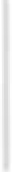 označení předmětu díla,označení objednatele a zhotovitele díla,číslo a datum uzavření smlouvy o dílo včetně čísel a dat uzavření jejích dodatka,termín vyklizení staveniště,datum ukončení záruky za jakost na dílo,soupis náklada od zahájení po dokončení díla,termín zahájení a dokončení prací na zhotovovaném díle,seznam  převzaté dokumentace,prohlášení objednatele, že dílo přejímá (nepřejímá),datum a místo sepsání protokolu,v případě, je-li  dílo přebíráno s vadami  a nedodělky,  uvedení,  že je dílo přebíráno  s výhradami a seznam vad a nedodělka, s nimiž bylo dílo převzato, včetně uvedení lhaty k odstranění těchto vad,jména a podpisy zástupca objednatele, zhotovitele, uživatele a osoby vykonávající technický dozor stavebníka.Zhotovitel  je  povinen  provést  předepsané  zkoušky  dle platných  právních  předpisa  a technických norem. Úspěšné provedení těchto zkoušek je podmínkou převzetí díla.Doklady o řádném provedení díla dle technických norem a předpisa, o provedených zkouškách, atestech a další dokumentaci podle této smlouvy včetně prohlášení o shodě a doklada nutných k získání kolaudačního souhlasu/kolaudačního rozhodnutí, pokud bude potřebné, zhotovitel předá objednateli při předání díla. Pokud zhotovitel objednateli doklady dle předchozí věty nepředá, objednatel dílo nepřevezme. Předáním díla objednateli není zhotovitel zbaven povinnosti doklady na výzvu objednatele doplnit.Zhotovitel se zavazuje zúčastnit se na výzvu objednatele závěrečné kontrolní prohlídky stavby nebo místního šetření v rámci kolaudačního řízení podle stavebního zákona, pokud bude probíhat.Pokud objednatel převezme dílo s vadami a nedodělky nebránícími řádnému užívání díla, budou tyto  vady  a nedodělky  odstraněny  ve  lht\tě  stanovené  v protokolu  o  předání a převzetí díla. O odstranění těchto vad a nedodělka bude smluvními stranami sepsán zápis, který vyhotoví osoba vykonávající technický dozor stavebníka. Zápis bude obsahovat jména a podpisy oprávněných zástupca smluvních stran, uživatele a osoby vykonávající technický dozor stavebníka.XII.Práva z vadného plnění, záruka za jakostDílo má vadu, jestliže neodpovídá požadavkt\m uvedeným v této smlouvě.Objednatel má právo z vadného plnění z vad, které má dílo při převzetí objednatelem, byť se vada projeví až později. Objednatel má právo z vadného plnění také z vad vzniklých po převzetí díla objednatelem, pokud je zhotovitel zpt'Jsobil porušením své povinnosti. Projeví-li se vada v prt\běhu 6 měsíca od převzetí díla objednatelem, má se zato, že dílo bylo vadné již při převzetí, neprokáže-li zhotovitel opak.Zhotovitel poskytuje objednateli na provedené dílo záruku za jakost (dále jen „záruka") ve smyslu § 2619 a § 2113 a násl. občanského zákoníku, a to v délce:60 měsícťr na provedené práce a dodávky, pokud nejsou uvedeny v písm. b) tohoto odstavce,na dodávky strojil, zařízení technologie, předměty postupné spotřeby v délce shodné se zárukou poskytovanou výrobcem, nejméně však 24 měsícO,( dále též „záruční doba").Záruční doba  začíná běžet  dnem  převzetí díla objednatelem.  Záruční doba  se staví  po dobu, po kterou nemtlže objednatel dílo řádně užívat pro vady, za které nese odpovědnost zhotovitel. Pro nahlašování a odstraňování vad v rámci záruky platí podmínky uvedené dále v tomto článku smlouvy.Vady a nedodělky díla z vadného plnění a dále také vady, které se projeví během záruční doby, budou zhotovitelem odstraněny bezplatně, a to včetně všech potřebných náhradních díltl a dalšího materiálu.Veškeré vady díla bude objednatel povinen uplatnit u zhotovitele bez zbytečného odkladu poté, kdy vadu zjistil, a to formou písemného oznámení (za písemné oznámení se považuje i oznámení e-mailem), obsahujícího specifikaci zjištěné vady. Objednatel bude vady díla oznamovat na:e-mail:adresu:do datové schránky:fXXXXXXXXXX, neboGajdošova 59, 702 00 Ostrava, nebo cg953sc (doplní účastník/zhotoviteljObjednatel má právo na odstranění vady opravou; je-li vadné plnění podstatným porušením smlouvy, má také právo od smlouvy odstoupit. Právo volby plnění má objednatel.Zhotovitel započne s odstraněním vady nejpozději do 5 pracovních dnO od doručení oznámení o vadě, pokud se smluvní strany nedohodnou písemně jinak. V případě havárie započne s odstraněním vady neodkladně, nejpozději do 12 hodin od doručení oznámení o vadě. Nezapočne-li zhotovitel s odstraněním vady ve stanovené lhtltě, je objednatel oprávněn zajistit odstranění vady na náklady zhotovitele u jiné odborné osoby. Vada bude odstraněna nejpozději  do 5 pracovních  dnO ode dne  doručení oznámení o vadě, v případě havárie nejpozději do 24 hodin od doručení oznámení o vadě, pokud se smluvní strany nedohodnou písemně jinak. K dohodám dle tohoto odstavce je oprávněna pouze osoba oprávněná jednat ve věcech realizace stavby dle čl. I odst. 1 této smlouvy, příp. jiný oprávněný zástupce objednatele.Provedenou opravu vady zhotovitel objednateli předá písemně. Na provedenou opravu poskytne zhotovitel záruku za jakost v délce shodné s délkou sjednané záruky na dílo dle této smlouvy.	·XIII.Vlastnické právo, nebezpečí škodyVlastníkem zhotovované věci, která je předmětem díla, je od počátku objednatel. Nebezpečí škody na zhotovované věci, i na věci, která je předmětem údržby, opravy nebo úpravy, která je  předmětem  díla,  nese  zhotovitel.  Nebezpečí  škody  přechází  na objednatele dnem převzetí díla objednatelem.Zhotovitel je povinen učinit veškerá opatření potřebná k odvrácení škody nebo k jejímu zmírnění.Zhotovitel je povinen  nahradit  objednateli  v plné výši škodu,  která  vznikla při realizaci a užívání díla v souvislosti nebo jako dOsledek porušení povinností a závazkO zhotovitele dle této smlouvy.Zhotovitel se zavazuje, že po celou dobu plnění svého závazku z této smlouvy bude  mítna vlastní náklady sjednáno pojištění odpovědnosti za škodu zpOsobenou třetím osobám vyplývající z dodávaného předmětu plnění s limitem min. 5  mil. Kč.  Pojištění  musí obsahovat krytí škod zpOsobené na majetku,  zdraví  třetích  osob  včetně  krytí odpovědnosti  za finanční škody.Zhotovitel je povinen předat objednateli  při  podpisu  této smlouvy  kopie pojistných  smluv na požadovaná pojištění dle této smlouvy, včetně všech dodatkO a dále certifikáty příslušných pojišťoven prokazující existenci pojištění po celou  dobu  trvání  díla  (dobu  trvání pojištění, jeho rozsah, pojištěná  rizika,  pojistné  částky,  roční  limity  a sublimity plnění a výši spoluúčasti).  Certifikát dle předchozí věty nesmí být  starší jednoho  měsíce.XIV.Sankční ujednáníV případě, že bude zhotovitel v prodlení s provedením díla v době plnění dle čl. IV odst. 1 této  smlouvy,  je   povinen   zaplatit   objednateli   smluvní  pokutu  ve výši  0,05 %   z ceny za dílo včetně DPH za každý i započatý den  prodlení.V případě, že zhotovitel neodstraní drobné  vady a nedodělky,  s nimiž bylo  dílo převzato,  ve lhOtě dle čl. XI  odst.  6  této  smlouvy,  je  povinen  zaplatit  objednateli  smluvní pokutu ve výši 0,05 % z ceny za dílo včetně DPH za každý i započatý den   prodlení.Pro případ prodlení se zaplacením ceny  za dílo  sjednávají smluvní strany úrok z prodlení  ve výši  stanovené  občanskoprávními předpisy.V případě prodlení s vyklizením a vyčištěním staveniště ve lhOtě dle čl. VIII odst. 6 této smlouvy je zhotovitel povinen zaplatit objednateli smluvní pokutu ve výši 0,05 % z ceny za dílo včetně DPH za každý i započatý den prodlení.V případě porušení povinnosti zhotovitele plnit požadavky dotčených orgánO a organizací související s realizací stavby, je zhotovitel povinen zaplatit objednateli smluvní pokutu  ve výši 0,01 % z ceny za dílo včetně DPH za každý zjištěný případ.V případě porušení předpisO týkajících se BOZP (zejména zákona č. 309/2006 Sb., stavebního zákona, nařízení  vlády  č. 591/2006 Sb.,  o bližších  minimálních  požadavcích na bezpečnost a ochranu zdraví při práci na staveništích  a zákona  č. 262/2006 Sb.,  zákoník  práce,  ve znění  pozdějších   předpisO)   kteroukoliv   z osob   vyskytujících   se   na staveništi je zhotovitel  povinen  zaplatit  objednateli  smluvní  pokutu  ve výši  3.000 Kč  za každý zjištěný případ.V případě prodlení zhotovitele s odstraněním vady ve lhOtě dle  čl.  XII  odst.  7  této  smlouvy je zhotovitel  povinen  zaplatit  objednateli  smluvní pokutu  ve výši  0,05 %  z ceny za dílo včetně DPH za každý i započatý den  prodlení.V případě,  že  bude   zjištěno,   že  stavební  deník,   případně   projektová   dokumentace   a doklady potřebné  k provádění stavby  dle stavebního  zákona, nejsou  přístupné  kdykoliv v prOběhu práce na staveništi, je  zhotovitel  povinen  zaplatit  objednateli  smluvní  pokutu ve výši 0,05 % z ceny za dílo včetně DPH za každý zjištěný   případ.V případě, že zhotovitel poruší kteroukoliv povinnost stanovenou v čl. XIII odst. 4 nebo 5 této smlouvy, je zhotovitel povinen zaplatit objednateli smluvní pokutu ve výši 5.000 Kč za každý zjištěný případ a každý den prodlení.V případě, že zhotovitel poruší jakoukoliv svou povinnost stanovenou v čl. IX odst. 9 nebo 10 nebo 27 této smlouvy,  je  povinen zaplatit objednateli  smluvní pokutu    ve výši10.000 Kč za každý zjištěný  případ.V případě, že zhotovitel poruší svou povinnost stanovenou v čl. IX odst. 12 této smlouvy, je povinen zaplatit objednateli smluvní pokutu ve výši 2.000,- Kč za každý zjištěný případ.V případě, že se zhotovitel opakovaně (za opakovaně se přitom považuje nejméně dvakrát) nebude řídit podklady nebo prokazatelně uloženými pokyny objednatele (tj. zejména pokyny zadanými písemně, např. ve stavebním deníku), nebo objednateli neposkytne požadovanou dokumentaci a informace, je povinen zaplatit objednateli smluvní pokutu ve výši 2.000,- Kč za každý zjištěný případ.V případě, že závazek provést dílo zanikne před řádným ukončením díla, nezaniká nárok na smluvní pokutu, pokud vznikl dřívějším porušením povinnosti. Zánik závazku pozdním splněním neznamená zánik nároku na smluvní pokutu za prodlení s plněním.Sjednané  smluvní  pokuty  zaplatí  povinná  strana   nezávisle   na zavinění  a na tom, zda a v jaké výši vznikne druhé straně škoda.Smluvní pokuty se nezapočítávají na náhradu případně vzniklé škody. Náhradu škody lze vymáhat samostatně vedle smluvní pokuty v plné výši.XV.Zánik smlouvySmluvní strany mohou ukončit smluvní vztah písemnou dohodou.Smluvní strany jsou oprávněny odstoupit od smlouvy v případě jejího podstatného porušení druhou smluvní stranou, přičemž podstatným porušením smlouvy se rozumí zejména:neprovedení díla v době plnění dle čl. IV odst. 1 této smlouvy,nepředání kopie pojistné smlouvy na požadované pojištění dle čl. XIII odst. 5 této smlouvy,nepřevzetí staveniště zhotovitelem na výzvu objednatele (s výjimkou případa, kdy převzetí brání davody na straně objednatele),nedodržení pokyna objednatele, právních předpisa nebo technických norem týkajících se provádění díla,nedodržení smluvních ujednání o záruce za jakost,neuhrazení ceny za dílo objednatelem po druhé výzvě zhotovitele k uhrazení dlužné částky, přičemž druhá výzva nesmí následovat dříve než 30 dna po doručení první výzvy,nedodržení jakéhokoliv smluvního ujednání dle čl. IX odst. 10 této smlouvy.Objednatel je dále oprávněn od této smlouvy odstoupit v těchto případech:dojde-li k neoprávněnému zastavení prací z rozhodnutí zhotovitele nebo zhotovitel postupuje při provádění díla zpasobem, který zjevně neodpovídá dohodnutému rozsahu díla a sjednanému termínu předání díla, či jeho části objednateli;bylo-li příslušným soudem rozhodnuto o tom, že zhotovitel je v úpadku ve smyslu zákona č. 82/2006 Sb.,  o úpadku  a zpasobech  jeho  řešení  (insolvenční  zákon),  ve znění pozdějších předpisa (a to bez ohledu na právní moc tohoto rozhodnutO;podá-li zhotovitel sám na sebe insolvenční návrh.Odstoupením od smlouvy není dotčeno právo oprávněné smluvní strany na zaplacení smluvní  pokuty  ani  na náhradu  škody  vzniklé  porušením  smlouvy.   Odstoupením   od smlouvy není dotčena smluvní záruka na vady, která se uplatní v rozsahu stanoveném touto smlouvou na dosud provedenou část díla. Odstoupením od smlouvy není dotčena odpovědnost za vady, které existují na doposud zhotovené části díla ke dni odstoupení.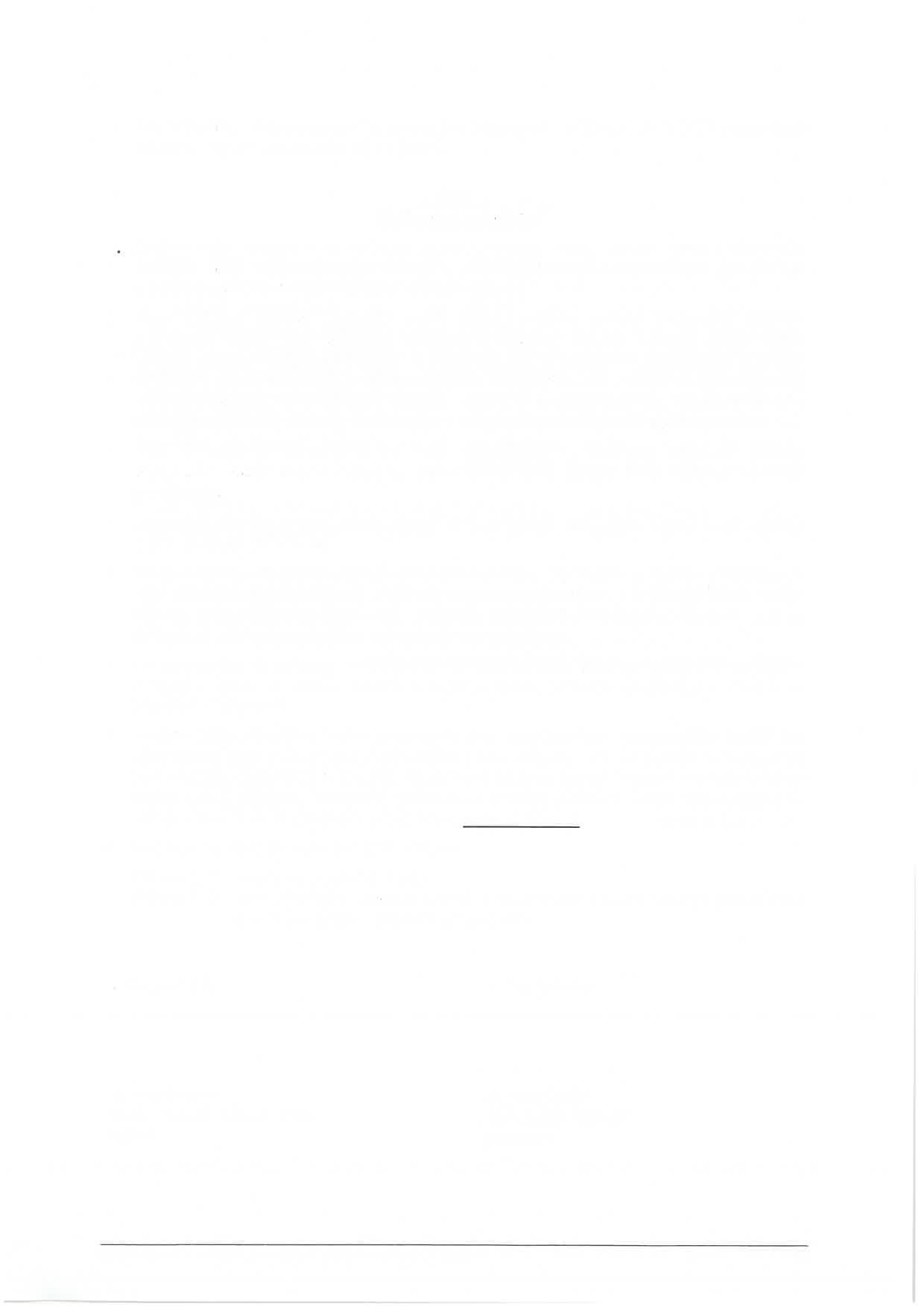 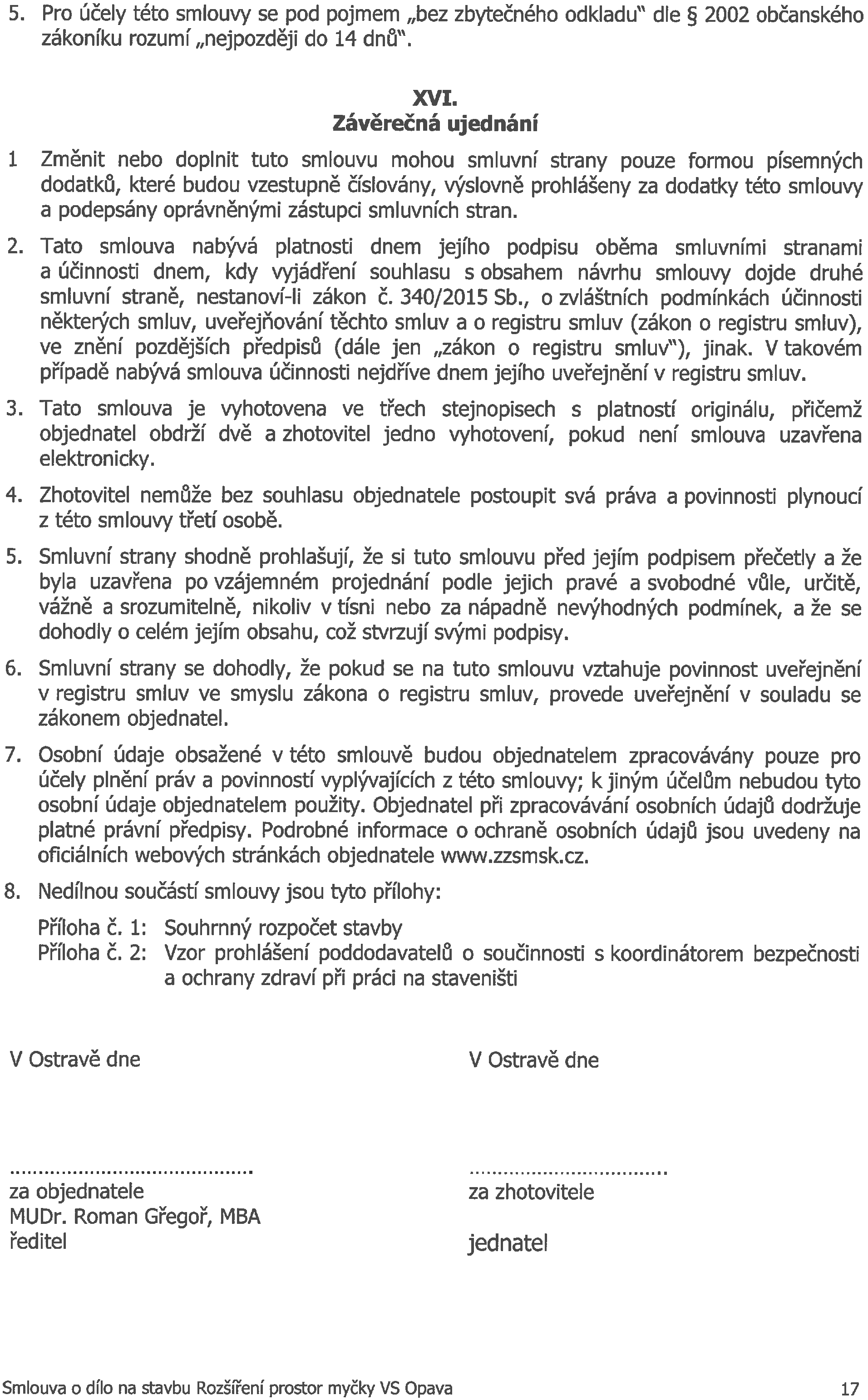 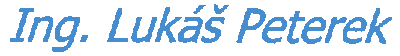 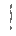 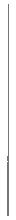 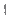 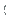 Příloha č. 2 - Vzor prohlášení poddodavatelt'I o součinnosti s koordinátorem bezpečnosti a ochrany zdraví při práci na staveništiProhlášení zhotovitele o součinnosti s koordinátorem bezpečnosti a ochrany zdraví při práci na staveništiV souladu se zákonem č. 309/2006 Sb., kterým se upravují další požadavky bezpečnosti a ochrany zdraví při práci v pracovněprávních vztazích a o zajištění bezpečnosti a ochrany zdraví při činnosti nebo poskytování služeb mimo pracovněprávní vztahy (zákon o zajištění dalších podmínek bezpečnosti a ochrany zdraví při práci), ve znění pozdějších předpist'I se zhotovitel FENBAU s.r.o., Gajdošova 59,  702  00  Ostrava,  IČ:  25815458   (název,  sídlo,  IČO)  zavazuje  k součinnosti  s koordinátorem   bezpečnosti   a ochrany   zdraví  při práci   na staveništi   (dále jen„koordinátor   BOZP")  při realizaci   stavby   „Rozšíření  prostor  myčky výjezdovéhostanoviště Opava· jejímž objednatelem je příspěvková organizace Zdravotnická záchranná služba Moravskoslezského kraje, p.o.Zhotovitel rovněž prohlašuje, že písemně zaváže k součinnosti s koordinátorem BOZP všechny své poddodavatele a osoby, které budou provádět činnosti na staveništi.Zhotovitel se rovněž zavazuje plnit veškeré povinnosti, které mu ukládá uvedený zákon č. 309/2006 Sb., zejména povinnost dodržování plánu bezpečnosti a ochrany zdraví při práci na staveništi (dále též „BOZP"), povinnost zúčastňovat se zpracování plánu BOZP a všech jeho aktualizací, povinnost  účasti na kontrolních dnech BOZP  a dodržování pokynt'I koordinátora BOZP na staveništi.V Ostravě dneza zhotovitele: Ing. Lukáš Peterek jednatel                Smlouva o dílo na stavbu Rozšíření prostor myčky VS Opava	   		18